ОБЩЕСТВО С ОГРАНИЧЕННОЙ ОТВЕТСТВЕННОСТЬЮ «ЭТТОН ГРУП»УТВЕРЖДАЮГенеральный директорООО «Эттон Груп»___________________ Е.С. Климов«___»____________________ 2019г.ТЕРРИТОРИАЛЬНАЯ СХЕМАОБРАЩЕНИЯ С ТВЕРДЫМИ КОММУНАЛЬНЫМИ ОТХОДАМИРАЗДЕЛ 2«Краткая характеристика объекта разработки территориальной схемы обращения с отходами»Чувашская Республика, 20192.1 Общие сведения о территорииЧувашская Республика, является субъектом Российской Федерации, находится в центре европейской части России, входит в состав Приволжского федерального округа, является частью Волго-Вятского экономического района. Столица республики — город  Чебоксары. Информация о граничных территорияхЧувашская Республика граничит с Нижегородской областью на западе, с  Республикой Марий Эл на севере, с Татарстаном на востоке и с Мордовией и  Ульяновской областью на юге. Расстояние от города Чебоксары до столицы России —  Москвы около 630 км,  до Казани – 122 км, до Нижнего Новгорода – 201 км, до Йошкар Олы – 92 км, до Ульяновска – 219 км, до Саранска – 254 км. Чувашская Республика расположена на востоке Восточно-Европейской равнины, преимущественно на правобережье Волги, между её притоками Сурой и  Свиягой.  На территории республики насчитывается около 750 озер.  С юга на север территория республики вытянута на 190 км, с запада на восток на 160 км. Площадь территории — 18300 км2 (1% от общей территории Российской Федерации). Структура земельного фонда республики распределяется следующим образом: земли лесного фонда  занимаю 596,1 тыс. га (32,5%), , земли сельскохозяйственного назначения  - 1008,7 тыс. га (55 %), земли населенных пунктов – 139,5 тыс.  (7,6%), земли промышленности и иного специального назначения  -  19,5 тыс. га (1%), земли особо охраняемых территорий 34,3 тыс. га (1,9%), земли водного фонда – 35,3 тыс. га (1,9%), земли запаса – 1,1 тыс. га (0,1%). В скобках указан процент от общей площади Чувашской Республики.Численность населенияПо данным Территориального органа Федеральной службы государственной статистики по Чувашской Республике – Чувашии (Чувашстат) численность населения на 01.01.2019 года составляет 1223395 человек, в том числе городское – 770652 человек, сельское население – 452743 человек. Удельный вес городского населения – 58,75%, удельный вес сельского населения – 41,25%.  Республика среди регионов России занимает сороковое место по численности постоянного населения. Плотность населения (71 человек на кв.км) является одной из самых высоких в России.Территориальное делениеВ Республике насчитывается 5 городских округов, 7 городских поселений, 284 сельских поселений, 21 муниципальный район в том числе:Чебоксарский городской округ;Алатырский городской округ;Канашский городской округ;Новочебоксарский  городской округ;Шумерлинский городской округ;Алатырский муниципальный район;Аликовский муниципальный район;Батыревский муниципальный район;Вурнарский муниципальный район;Ибресинский муниципальный район;Канашский муниципальный район;Козловский муниципальный район;Комсомольский муниципальный район;Красноармейский муниципальный район;Красночетайский муниципальный район;Мариинско-Посадский муниципальный район;Моргаушский муниципальный район;Порецкий муниципальный район;Урмарский муниципальный район;Цивильский муниципальный район;Чебоксарский муниципальный район;Шемуршинский муниципальный район;Шумерлинский муниципальный район;Ядринский муниципальный район;Яльчикский муниципальный район;Янтиковский муниципальный район;Территорию Чувашской Республики составляют земли городских округов и муниципальных районов с входящими в их состав городскими и сельскими поселениями, прилегающие к ним земли общего пользования, рекреационные зоны, земли, необходимые для развития поселений, и другие земли в границах республики. (Чувашская Республика. Общая площадь земель муниципального образования, https://yandex.ru/search/) . Схема территориального деления Чувашской Республики представлена на Рис. 2.1.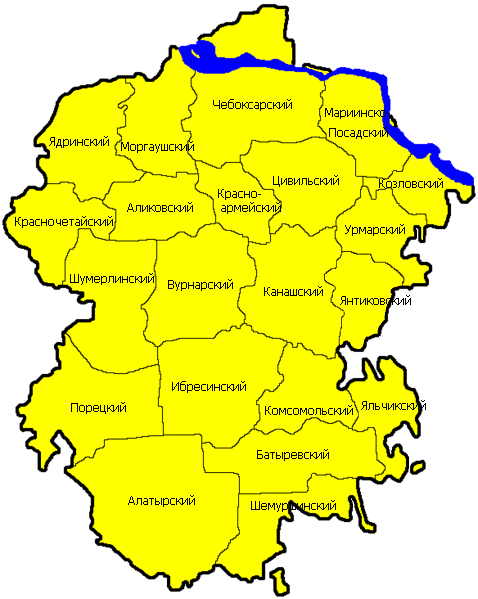 Рис. 2.1. Территориальное деление Чувашской Республики.Площади территорий муниципальных районов и городских округов Чувашской Республики указаны в Таблице 2.1.Площадь территорий муниципальных районов и городских округов Чувашской Республики.Программы и концепции развитияЧувашская Республика развивается в соответствии со Стратегией социально-экономического развития Чувашской Республики до 2035 года (утверждена Постановлением Кабинетом Министров Чувашской Республики от 28.06.2018 №254), Схемой территориального планирования Чувашской Республики  (утверждена Постановлением Кабинетом Министров Чувашской Республики от 25.12.2017 № 522, в ред. Постановления Кабинета Министров Чувашской Республики от 12.07.2018 №270), Подпрограммой «Обращение с отходами, в том числе с твердыми коммунальными отходами, на территории Чувашской Республики» государственной программы Чувашской Республики «Развитие потенциала природно-сырьевых ресурсов и повышение экологической безопасности» на 2014–2020 годы.» (Утверждена Постановлением Кабинетом Министров Чувашской Республики от 29.10.2013 №439).Главная цель долгосрочного социально-экономического развития: повышение качества жизни населения республики на основе устойчивого сбалансированного развития экономики, формирования потенциала будущего развития и активного участия Чувашской Республики в системе международных и межрегиональных обменов.Основные отрасли экономики республики.Основными промышленными центрами республики являются крупнейшие ее города (Чебоксары, Новочебоксарск, Канаш, Алатырь, Шумерля). Основные отрасли промышленности: химическая, лесная, деревообрабатывающая, пищевая, машиностроение и металлообработка, энергетика.Республиканская промышленность в основном расположена в Чебоксарской агломерации, которая даёт три четверти промышленной продукции. В Новочебоксарске находится центр электроэнергетики — Чебоксарская ГЭС, также завод «Химпром» — один из крупнейших в России в своей отрасли. В Канаше работают автоагрегатный и вагоноремонтный заводы, в Алатыре имеются заводы приборостроения, в Шумерле налажено производство автофургонов и спецавтомобилей. В посёлке Вурнары работает завод смесевых препаратов. На остальные 20 муниципалитетов приходится только 6 % промышленного производства.Согласно информации по форме федерального статистического наблюдения № 2-ТП (отходы) основной вклад в образование отходов производства и потребления в 2018 году осуществляли следующие хозяйствующие субъекты: ООО «Чебоксарский завод промышленного литья»; ОАО «Чебоксарская пивоваренная фирма «Букет Чувашии»; ОАО «Чебоксарский агрегатный завод»; ГУП ЧР «БОС» Минстроя Чувашии; ООО «КЕРАМИКА»; АО «Промтрактор-Вагон»; АО «АККОНД»; ОАО «Чебоксарский завод промышленных тракторов»; ПАО «Химпром»;АО «Канашский автоагрегатный завод»Транспортная сеть Чувашской Республики представлена всеми основными видами транспорта: автомобильным, железнодорожным, авиационным и внутренним водным (речным). В республике регулярные перевозки пассажиров осуществляются автобусным, городским электрическим, внутренним водным, железнодорожным и воздушным транспортом. Автомобильный транспорт обеспечивает основной объем пассажирских и грузовых перевозок.Транспортную сеть общего пользования Чувашской Республики составляют 397 км железнодорожных путей, 5119,8 км автомобильных дорог с твердым покрытием, 94,5 км троллейбусных линий, 407 км внутренних  водных судоходных путей.Кроме того, территорию Чувашской Республики пересекают 11 ниток магистральных газопроводов, что создало благоприятные условия для газификации населенных пунктов и 3 нитки магистрального нефтепровода Альметьевск – Казань – Нижний Новгород. Ведущее место в транспортной инфраструктуре области занимает автомобильный транспорт, на долю которого приходится около 50 % грузооборота и 60 % пассажирооборота.Основные транспортные артерии - это федеральные дороги: магистральная автомобильная дорога М-7 "Волга" с западным и восточным подъездами к г. Чебоксары, обеспечивающая международные связи, федеральные дороги А-151 "Цивильск-Ульяновск", "Вятка", обеспечивающие межобластные транспортные связи. Протяженность федеральных автодорог, проходящих по территории республики, 329,1 км.Общая протяженность территориальных автомобильных дорог 11771,7 км, 60 % сети дорог - дороги с твердым покрытием; 1540,3 км - дороги регионального и межмуниципального значения. 10231,4 км - дороги местного значения, соединяющие административные центры муниципальных районов, городских округов с сельскими населенными пунктами, а также населенные пункты в границах района. Твердые коммунальные отходыИсточники образования отходовИсточниками образования твердых коммунальных отходов являются территории (части территорий) поселений, на которых образуются твердые коммунальные отходы, то есть отходы, образующиеся в жилых помещениях в процессе потребления физическими лицами, а также товары, утратившие свои потребительские свойства в процессе их использования физическими лицами в жилых помещениях в целях удовлетворения личных и бытовых нужд.Многоквартирные дома, садовые, дачные и огороднические партнерства, коттеджные поселки, группы жилых домов, здания и помещения входят в состав источников образования твердых коммунальных отходов (населенных пунктов), на территории (части территории) которых они находятся и являются их неотъемлемой частью.К твердым коммунальным отходам также относятся отходы, образующиеся в процессе деятельности юридических лиц, индивидуальных предпринимателей и подобные по составу отходам, образующимся в жилых помещениях в процессе потребления физическими лицами.Источниками образования твердых коммунальных отходов на территории Чувашской Республики являются территории сельских и городских поселений, относящихся к муниципальным районам Чувашской Республики. Перечень муниципальных районов и городских округов представлен в таблице 2.2.Перечень источников образования твердых коммунальных отходов с указанием площади муниципальных образований и численности населения по состоянию на 01.07.2019 г.Обращение с ТКОНа территории Чувашской Республики работают специализированные организации в области обращения с ТКО, представленные в таблице 2.3Перечень организаций, занятых в области обращения с ТКО в муниципальных образованиях Чувашской Республики.2.2.3	Организация сбора и транспортирования ТКО на территории Чувашской Республики.Во всех муниципальных районах организован сбор ТКО от источников образования отходов до мест размещения. Сбор производится из мест первичного накопления ТКО автомобильным транспортом. В настоящее время перевозку ТКО со всей территории республики осуществляют 17 организаций, имеющих соответствующую лицензию, и осуществляющие транспортирование ТКО на договорных отношениях с Региональным оператором.Транспортирование ТКО осуществляется более 150 единицами специализированной техники, оснащенной ГЛОНАСС.Перечень организаций, имеющих лицензии на осуществление деятельности по транспортированию отходов на территории Чувашской Республики указан в Таблице 2.4Перечень организаций, имеющих лицензии на осуществление деятельности по транспортированию отходов на территории Чувашской Республики.В Таблице 2.5 показана оснащенность спецтехникой предприятий, имеющих лицензии на деятельность по транспортировке отходов производства и потребления.Оснащенность спецтехникой предприятий, имеющих лицензии на деятельность по транспортировке отходов производства и потребления.2.2.4 Объекты размещения ТКОНа территории Чувашской Республики располагаются 13 объектов размещения ТКО, зарегистрированных в ГРОРО, в том числе один полигон совместного размещения ТКО и промышленных отходов в пгт. Вурнары, 4 санкционированные салки в населенных пунктах - д. Шумерля, д.Новая Тюрлема,  д. Булдеево, с. Порецкое.Перечень и характеристика объектов размещения ТКО, зарегистрированных в ГРОРО представлен в Главе 7 – Приложение 7.2. «Свод ГРОРО ТКО».2.2.5 Анализ применяемых технологий по обезвреживанию, утилизации и размещению отходовНа территории муниципальных образований Чувашской Республики сбор и первичное накопление ТКО осуществляется в местах накопления в мусорные контейнеры. Далее специализированным транспортом отходы вывозятся на объекты обработки и размещения отходов. ЗАО «Управление отходами»  в лице своего Филиала в Чувашской Республике сортирует  ТКО в г. Новочебоксарске на мусоросортировочном комплексом мощностью 150 тыс. тонн в год, в городе Чебоксары    организована мусороперегрузочная станция с элементами сортировки в мощностью не менее 150 тыс. тонн в год. В Канашском районе ООО «ПромЭко21» эксплуатирует  мусоросортировочную станцию мощностью 50 тыс. т в год.Созданные объекты позволяют выполнять сбор и переработку ТКО  с территории городов Чебоксары и Новочебоксарск, Чебоксарского, Мариинско-Посадского, Канашского районов, что составляет более 80% образующихся в Чувашской Республике ТКО. Сбором отходов I (чрезвычайно опасные) класса опасности на территории республики занимается лицензированная организация:  ООО "НПК Меркурий", 428022, г. Чебоксары, Марпосадское шоссе, 28   ИНН 2127013205, Лицензия 21.0022.17 от 29.05.201. Сбор и вывоз отходов 2 класса опасности производят лицензированные организации:ООО "ВторМетИндустрия", г.Чебоксары, Лапсарский пр., 45 ИНН – 2130074705, Лицензия 21.0090.16 от  26.10.2016, ООО «НПЦ Приволжская Компания Утилизации Опасных Отходов», г.Чебоксары, пр.Мира, д. 44а, ИНН 2116002593, Лицензия 21.0012.18 от 10.07.2018, ООО "Экостарт",603092, г. Нижний Новгород, Московское шоссе, дом 302/2, Здание Литер д. 1, офис 9, ИНН 5248037439, Лицензия (52) - 1663 - СТ от 27 сентября 2016 г.Сбором отходов 3 класса опасности на территории республики занимаются лицензированные организации: ООО "НПО Экология", 428022,  г.Чебоксары, Марпосадское шоссе, д.28,  ИНН 2127024359, Лицензия 21.0009.18 от 22.05.2018, ООО "Н-Петрос",607650, Нижегородская область, г. Кстово, ул. Промзонная,  ИНН5250022616,  Лицензия 052-206 от 10 мая 2016 г, ООО "Литий", 428028, Чувашская Республика,  г. Чебоксары,пр. Тракторостроителей, д. 101, литера 33А, помещение 28 ИНН 2127309097, Лицензии нет, ООО "НТН",603126, г. Нижний Новгород,ул. Монастырская, д. 18, офис 2, ИНН 5256135278, Лицензия (52) - 7505 - СТОУБ от 3 апреля 2019 г. ООО "РОСС", 423800 Республика Татарстан,  г. Набережные Челны, ул Садоводческая,34,   ИНН 1650052061, Лицензия Х-43 006176 ПРЕДОСТАВ от 29 августа 2017 г.ОАО "Чувашвтормет", 428003, ЧР,      г. Чебоксары, Гремячевский проезд, 5А   , ИНН 2126001503, Лицензия 21.0072.16 от 12.08.2016, ООО «НПЦ  ПКУОО» 428022, Чувашская - Чувашия Респ, Чебоксары г, Мира пр-кт, дом № 44, корпус а, ИНН 2116002593, Лицензия 21.0075.16 от 22 августа 2016 г., ООО ТД "Смарт-Втормет", г. Чебоксары, Ишлейский проезд, д. 4, ИНН 2130161764, Лицензия  № ЛЧЦ-21-017 от 24.03.2017г., Сбором большей части объема отходов 4 и 5  класса опасности на территории республики занимаются лицензированные организации:ООО "НПО Экология", 428022,  г.Чебоксары, Марпосадское шоссе, д.28,  ИНН 2127024359, Лицензия 21.0009.18 от 22.05.2018, ООО "МВК "Экоцентр", г. Чебоксары, пр. Московский, д. 19, корп. 11, пом. № 2, ИНН 2130132322, Лицензия 21.0012.17 от 17.03.2017, ООО "Экология", 429335, г.  Канаш, ул. К. Маркса, д.7, помещение 23, офис 314, ИНН 2123013878, Лицензия 21.0015.18 от 18.09.2018, ОАО "Чувашвтормет", 428003, ЧР,      г. Чебоксары, Гремячевский проезд, 5А, ИНН 2126001503, Лицензия 21.0072.16 от 12.08.2016, Филиал АО "Управление отходами", 429950, Чувашская Республика, г. Новочебоксарск, Шоршельский проезд, владение 16, ИНН 7725727149, Лицензия 64-00126 от 10 октября 2016 г, АО "Специализированное автохозяйство"; 428006, ЧР, г. Чебоксары, ул.Заводская, д. 4; ИНН 2130017432, Лицензия 21.0059.16 от 21.06.2016 г, ООО " ПЭК"  г. Набережные Челны, проезд Автосборочный, д. 29/63, ИНН 1650164960, Лицензия МЭ 15 0111 от 19 октября 2015 г.№Наименование районаПлощадь муниципального образования км2Доля от общей территории региона %1Чебоксарский городской округ238,261,302Алатырский городской округ31,860,173Канашский городской округ8,660,054Новочебоксарский  городской округ41,300,235Шумерлинский городской округ3,460,026Алатырский муниципальный район1930,1610,557Аликовский муниципальный район544,262,978Батыревский муниципальный район984,165,389Вурнарский муниципальный район1002,765,4810Ибресинский муниципальный район1191,366,5111Канашский муниципальный район971,565,3112Козловский муниципальный район506,962,7713Комсомольский муниципальный район620,463,3914Красноармейский муниципальныйрайон446,462,4415Красночетайский муниципальный район681,763,7316Мариинско-Посадский муниципальный район676,263,7017Моргаушский муниципальный район835,464,5718Порецкий муниципальный район1107,066,0519Урмарский муниципальный район588,463,2220Цивильский муниципальный район780,964,2721Чебоксарский муниципальный район1321,867,2222Шемуршинский муниципальный район789,264,3123Шумерлинский муниципальный район1037,765,6724Ядринский муниципальный район887,664,8525Яльчикский муниципальный район557,363,0526Янтиковский муниципальный район514,562,81ИТОГО по региону:18300100Наименование городского округа/муниципального районаТерритория, км2Численность населенияЧисленность населенияЧисленность населенияВсегоГородское населенияСельское населениеЧувашская Республика183001223395770652452743Чебоксарский городской округ238,261223395770652452743Алатырский городской округ31,863417634176-Канашский городской округ8,664522245222-Новочебоксарский  городской округ41,30127099126794305Шумерлинский городской округ3,462864728647-Алатырский муниципальный район1930,1614216-14216Аликовский муниципальный район544,2615173-15173Батыревский муниципальный район984,1633419-33419Вурнарский муниципальный район1002,7631105-31105Ибресинский муниципальный район1191,3622893-22893Канашский муниципальный район971,5634528-34528Козловский муниципальный район506,961844586809765Комсомольский муниципальный район620,4624567-24567Красноармейский муниципальныйрайон446,4613849-13849Красночетайский муниципальный район681,7613568-13568Мариинско-Посадский муниципальный район676,2621562855013012Моргаушский муниципальный район835,4632107-32107Порецкий муниципальный район1107,0611903-11903Урмарский муниципальный район588,4622204-22204Цивильский муниципальный район780,96353751501420361Чебоксарский муниципальный район1321,8662039-62039Шемуршинский муниципальный район789,2611969-11969Шумерлинский муниципальный район1037,768495-8495Ядринский муниципальный район887,6624672825216420Яльчикский муниципальный район557,3616293-16293Янтиковский муниципальный район514,5614069-14069№Муниципальный округНаименование ЮЛ/ИП, обслуживающего объектыНомер, дата выдачи лицензииОсуществляемый вид деятельности в МО1.Чебоксарский городской округ ООО «Траст-Вега»21.0019.18 от 29.10.2018Сбор, транспортирование1.Чебоксарский городской округ Филиал АО "Управление отходами"64-00126 от 10.10.2016 г.Размещение2.Алатырский городской округИП Филиппова И.В21.0036.17 от 16.10.2017Сбор, транспортирование2.Алатырский городской округМУП "Чистый город"21.0014.16 от 25.02.2016Размещение4.Новочебоксарский  городской округООО «Траст-Вега»21.0019.18 от 29.10.2018Сбор, транспортирование4.Новочебоксарский  городской округФилиал АО "Управление отходами"64-00126 от 10.10.2016 г.Размещение5.Шумерлинский городской округИП Филиппова И.В21.0036.17 от 16.10.2017Сбор, транспортирование5.Шумерлинский городской округМУП "Коммунальник"21.0006.15 от 22.12.2015Размещение6.Алатырский муниципальный районИП Филиппова И.В 21.0036.17 от 16.10.2017Сбор, транспортирование 6.Алатырский муниципальный районМУП "Чистый город"21.0014.16 от 25.02.2016Размещение7.Аликовский муниципальный районООО «УК Жилище» 21.0015.16 от 25.02.2016 Сбор, транспортирование 7.Аликовский муниципальный районООО "Водоканал"21.0055.16 от 16.06.2016Размещение8.Батыревский муниципальный районООО «ПОЛИГОН»21.0003.16 от 19.01. 2016гРазмещение, сбор, транспортирование9.Вурнарский муниципальный районИП Филиппова И.В21.0036.17 от 16.10.2017Сбор, транспортирование9.Вурнарский муниципальный районООО "Водоканал"ИНН 210400788621.0055.16 от 16.06.2016РазмещениеИбресинский Муниципальный районООО «Экология»21.0015.18 от 18. 09.2018Сбор, транспортированиеИбресинский Муниципальный районМУП "Водоканал Ибресинского района"21.0003.17 от 23.01. 2017 гРазмещение11. Канашский муниципальный район ООО «Экология»21.0015.18 от 18. 09.2018Сбор, транспортирование11. Канашский муниципальный район ООО "Коммунальник"21.0019.16 от  21.03.2016Размещение12.Козловский муниципальный район ООО «Коммунальщик»21.0035.17 от 09.10.2017Размещение12.Козловский муниципальный район ООО «Мария»21.0008.19 от 31.05.2019 г.Сбор, транспортирование13.Комсомольский муниципальный районООО «Полигон»21.0003.16 от 19.01. 2016гРазмещение, сбор, транспортирование14.Красноармейский муниципальныйрайонМУП ЖКХ Красноармейского района21.0011.19, 12.07.2019Размещение14.Красноармейский муниципальныйрайонООО "Траст-Вега"21.0019.18 от 29.10.2018Сбор, транспортирование15.Красночетайский муниципальный районИП Филиппова И.В21.0036.17 от 16.10.2017Сбор, транспортирование15.Красночетайский муниципальный районМУП "Коммунальник"21.0006.15 от 22.12.2015Размещение16.Мариинско-Посадский муниципальный районООО «ТРАСТ-ВЕГА»21.0019.18 от 29.10.2018Сбор, транспортирование16.Мариинско-Посадский муниципальный районФилиал АО "Управление отходами"64-00126 от 10.10.2016 г.Размещение17.Моргаушский муниципальный районМУП ЖКХ "Моргаушское" 21.0070.16 от 08.08.2016Размещение,сбор, транспортирование18Порецкий муниципальный районМУП "Объединение предприятий жилищно-коммунального хозяйства" Порецкого района21.0011.17 от 16.03.2017г.Размещение, сбор, транспортирование19Урмарский муниципальный районООО "Водоканал"ИНН 211490375421.0049.16  от 07.06.2016Размещение19Урмарский муниципальный районООО «МВК «Экоцентр»21.0012.17 от 17.03.2017Сбор, транспортирование20Цивильский муниципальный районООО «Траст-Вега»21.0019.18 от 29.10.2018Сбор, транспортирование20Цивильский муниципальный районООО "Мой дом"21.0068.16 от 18.07.2016Размещение21Чебоксарский муниципальный районООО «Траст-Вега»21.0019.18 от 29.10.2018Сбор, транспортирование21Чебоксарский муниципальный районФилиал АО "Управление отходами"64-00126 от 10.10.2016 г.Размещение22Шемуршинский муниципальный районОАО «Коммунальник»21.0039.16 от 20.05.2016Сбор, транспортирование22Шемуршинский муниципальный районООО "Полигон"21.0003.16 от 19.01. 2016гРазмещение23Шумерлинский муниципальный районМУП "Коммунальник"21.0006.15 от 22.12.2015Размещение23Шумерлинский муниципальный районООО «МВК «Экоцентр»21.0012.17 от 17.03.2017Сбор, транспортирование24Ядринский муниципальный районООО «Траст-Вега»21.0019.18 от 29.10.2018Сбор, транспортирование24Ядринский муниципальный районМУП ЖКХ "Моргаушское"21.0070.16 от 08.08.2016Размещение25Яльчикский муниципальный районООО «Экология»21.0015.18 от 18.09.2018Сбор, транспортирование25Яльчикский муниципальный районООО "Полигон"21.0003.16 от 19.01. 2016гРазмещение26Янтиковский муниципальный районООО "Коммунальник"21.0019.16 от  21.03.2016Размещение, сбор, транспортирование№Полное наименование  компании - транспортировщика отходовИННСерия, номер, дата выдачи лицензии на транспортировку отходов,Адрес местоположения компании - транспортировщика отходовКонтактные данные организации (телефон, e-mail)Количество спецтехникиединицМестонахождение контейнерных площадок, обслуживаемых компанией.Адрес объекта размещения отходов1ООО «Экология»212301387821.0015.18 от 18. 09.2018Чувашская Республика, г. Канаш,ул. Карла Маркса, д.7, помещ. 23; ул. Канашская д. 57А.(883533)- 2-11-08;   сот. 8-927-666-95677Буинск, Айбечид. Андреевкад. Кошмаш-Тойсид. СюрбеевкаВудоялы, с.Хормалып.ИбресиИбресинский район, д. Ширтаны.2ООО «ПОЛИГОН»210390461121.0003.16 от 19.01. 2016г Чувашская Республика Батыревский район, с. Батырево, ул. Ленина, д 208(83532)62702 polygon_bat@mail.ru4Батыревский районБатыревский район, с. Батырево3ООО «Мария»210700542121.0008.19 от 31.05.2019 г Чувашская Республика,
г.Козловка,ул.Калинина,д.24
 помещение 6.оookommunalshik.a@yandex.ru
(83534)2-53-794Козловский районсанкционированная свалкаКозловский район, г.Козловка4ООО "Траст-Вега"213017215621.0019.18 от 29.10.2018Чувашская Республика г. Чебоксары, ш.  Марпосадское, д. 1 Б, офис 202trastvega@yandex.ru,                               Тел.: 8969759105030Красноармейский районКрасноармейский район, с. Красноармейское5МУП ЖКХ "Моргаушское"211200028121.0070.16 от 08.08.2016429530, ЧР Моргаушский район, с.Моргауши, ул.Коммунальная, д.28(83541)62-3-98, 62-6-374Моргаушский районПолигон Моргаушский район, д.Ивановка, 6МУП "Объединение предприятий жилищно-коммунального хозяйства" Порецкого района211300320721.0011.17 от 16.03.2017ЧР Порецкий район, с.Порецкое, ул.Ульянова, 1378(83543) 2-23-32, 2-13-03, por_gkx@mail.ru2Порецкий районс.Порецкое, Порецкий район, Чувашская Республика7ООО "Ядринжилремсервис"211990201721.0010.16    от16.02.2016429060, Чувашская Респ - Чувашия, Ядринский р-н, Ядрин г, 50 Лет Октября ул., дом № 71, корпус А8(83547) 2-24-70, 2-27-74, 2-27-84; yadrinzhilservice@gmail.com; gl_buh_yadrinzhil@mail.ru;  yadrinzhilservice-tko@yandex.ru4Ядринский р-н, Ядрин гсанкционированная городская свалка г. Шумерля8ООО "Коммунальник"212100285621.0019.16 от  21.03.2016с.Янтиково, ул.40 лет Победы(83548) 2-12-72 <yan_gkh@bk.ru>н/дЯнтиковский районЯнтиковский район, с.ЯнтиковоИТОГО спецтехники для деятельности с ТКО:ИТОГО спецтехники для деятельности с ТКО:55№ п/пНаименование организацииМарка автомобиляГод выпуска автомобиляОбъем кузова  автомобиля (М3)Коэффициент уплотнения в соответствии с паспортом автомобиляГрузоподъемность автомобиля (тонн)Способ загрузки отходов Гос. номер автомобиля1ООО «ПОЛИГОН»ГАЗ 33092011841,3боковаяВ 011 КХ1ООО «ПОЛИГОН»ГАЗ 33092013841,3боковаяЕ 486 НК1ООО «ПОЛИГОН»КАМАЗ20151673боковаяЕ 585 РУ1ООО «ПОЛИГОН»КАМАЗ20171673боковаяА 294 ЕВ2ООО «ЭКОЛОГИЯ»КО-440-В12019222,5 – 722,4задняяК 944 КУ 212ООО «ЭКОЛОГИЯ»КО-440-52008221,5 – 420,5боковаяА 099 МР 212ООО «ЭКОЛОГИЯ»КО-440-52008221,5 – 420,5боковаяА 283 МС 212ООО «ЭКОЛОГИЯ»КО-440-2200881,5 – 48,1боковаяЕ 107 СТ 212ООО «ЭКОЛОГИЯ»КО-440-2201081,5 – 48,18боковаяЕ 572 АК 212ООО «ЭКОЛОГИЯ»КО-440-2201281,5 – 48,18боковаяЕ 051 ТХ 212ООО «ЭКОЛОГИЯ»КАМАЗ-55111198610,8713верхняяВ 706 НЕ 213ООО «Мария»Мусоровоз
КО-440-3200481,5-68боковаям780вн 21 rus3ООО «Мария»Мусоровоз
КО-440-2201081,5-48боковаяа893ук 21rus3ООО «Мария»Самосвал 
ГАЗ-САЗ-35071992104-4,25ручнаяр933ар 21rus3ООО «Мария»Мусоровоз КО-440-82009181,5-45боковаяу041се 116rus4ООО "Траст-Вега"КАМАЗ2013161:77задняяВ261ТЕ214ООО "Траст-Вега"МАЗ2014141:66задняяЕ921МА214ООО "Траст-Вега"МАЗ2014141:66задняяЕ952МР214ООО "Траст-Вега"КАМАЗ2013161:69задняяУ964ХХ214ООО "Траст-Вега"КАМАЗ2012141:66задняяХ669НС1164ООО "Траст-Вега"IVECO2016151:67,4задняяЕ042РУ4ООО "Траст-Вега"MAN2015151:66,2задняяЕ545ОМ4ООО "Траст-Вега"SKANIA2015151:67,4задняяЕ812УА214ООО "Траст-Вега"SKANIA2017221:69задняяЕ815УА214ООО "Траст-Вега"МАЗ20078-3контейнеровозХ865КА1164ООО "Траст-Вега"МАЗ2012201:67задняяВ218СМ214ООО "Траст-Вега"МАЗ20038-3контейнеровозР772РН334ООО "Траст-Вега"МАЗ201232-10контейнеровозВ792МУ214ООО "Траст-Вега"МАЗ20128-3контейнеровозВ780РС214ООО "Траст-Вега"ГАЗ200719,3-1,5фургон (задние ворота)К862ЕХ214ООО "Траст-Вега"ГАЗ200311,4-1,5фургон (задние ворота)В166ЕН214ООО "Траст-Вега"ГАЗ200881:44боковаяК012ЕО214ООО "Траст-Вега"КАМАЗ200115,51:46боковаяО437ХС 864ООО "Траст-Вега"КАМАЗ201115,51:46боковаяО967ХМ 864ООО "Траст-Вега"КАМАЗ199115,51:46бортовая платформаЕ279ЕС4ООО "Траст-Вега"МАЗ2003161:67задняяЕ534НЕ214ООО "Траст-Вега"ГАЗ200818,7-3,5фургон (задние ворота)А795КН7164ООО "Траст-Вега"МАЗ2019121:77задняяК504КН214ООО "Траст-Вега"МАЗ2019161:77задняяК373КН214ООО "Траст-Вега"МАЗ2019161:77задняяК299КН214ООО "Траст-Вега"КАМАЗ2019101:79задняяК626КН214ООО "Траст-Вега"Мультилифт201932-10контейнеровозК869КТ214ООО "Траст-Вега"МАЗ2009221:47боковаяК676КО214ООО "Траст-Вега"МАЗ2009221:47боковаяЕ639ОХ214ООО "Траст-Вега"КАМАЗ1:069задняяК827КХ215МУП ЖКХ "Моргаушское"КО-440-6200922210боковойА 960 ОА5МУП ЖКХ "Моргаушское"КО 440-5200922210боковойЕ 987 ЕТ5МУП ЖКХ "Моргаушское"КАМАЗ-35-115200912015ручная погрузка (мешковый сбор)А 961 ОА5МУП ЖКХ "Моргаушское"КО-440-520192249,7боковойб/н6МУП "Объединение предприятий жилищно-коммунального хозяйства" Порецкого районаГАЗ САЗ - 350719909,5-8-Х 284 ВТ 216МУП "Объединение предприятий жилищно-коммунального хозяйства" Порецкого районаКО-440-3200611,251,47,85боковаяК 413 ВС 217ООО "Ядринжилремсервис"Камаз-43253-НЗ КО-449-19201215,5от 1,5 до 47боковаяВ984МТ217ООО "Ядринжилремсервис"КО-440-5201922от 1,5 до 47боковаяЕ121ХТ217ООО "Ядринжилремсервис"Камаз 651115нет данных15Х9ХВ937МТ21